     				ΑΝΑΡΤΗΤΕΑ ΣΤΟ ΔΙΑΔΙΚΤΥΟ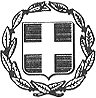 ΕΛΛΗΝΙΚΗ  ΔΗΜΟΚΡΑΤΙΑ                               Ρόδος  3 /5 /2018 ΝΟΜΟΣ   ΔΩΔΕΚΑΝΗΣΟΥ                                Αρ. Πρωτ. 2/26581   ΔΗΜΟΣ  ΡΟΔΟΥ                              ΔΙΕΥΘΥΝΣΗ: Διοικητικών Υπηρεσιών 	         ΤΜΗΜΑ      :  Ανάπτυξης Ανθρ. Δυν/κού              	   ΓΡΑΦΕΙΟ   :  Προσωπικού                                                                                                    Ταχ.Δ/νση:  Πλ. Ελευθερίας 1  	                     Πληροφορ:  Κ.Ανθούλας-Ν.Χαλιπήλια	 	 Τηλ.           : 22410 46244                                  E-mail: prosopikou@rhodes.gr                               Ιστοσελίδα: www.rhodes.gr                                  Ε Π Α Ν Α Π Ρ Ο Κ Η Ρ Υ Ξ ΗΟ Δήμαρχος Ρόδου  λαμβάνοντας υπόψη:1.Τις διατάξεις της παραγράφου  1 του άρθρου 206 του Ν.3584/2007 όπως αντικαταστάθηκε και ισχύει με την παρ. 2 του άρθρου 41 του Ν. 4325/2015.2. Τις διατάξεις του άρθρου 14 του Ν. 2190/1994 όπως συμπληρώθηκαν με τις διατάξεις της παρ. 4 του άρθρου 20 του Ν. 2738/1999 και τροποποιήθηκαν με τις διατάξεις της περ. ιε΄παρ. 2 άρθρου 1 του Ν. 3812/2009.3. Τις διατάξεις της παρ. 20α άρθρου ενάτου του Ν. 4057/2012 όπως συμπληρώθηκαν με τις διατάξεις της παρ. 22 του άρθρου 12 Ν. 4071/2012 και αντικαταστάθηκαν με τις διατάξεις της παρ. 1 του άρθρου 41 του Ν. 4325/2015.4.Τη με αρ. 154/2018 (ΑΔΑ: 61ΟΦΩ1Ρ-ΡΦ2) απόφαση του Δημοτικού Συμβουλίου για την «πρόσληψη προσωπικού με σύμβαση εργασίας ιδιωτικού δικαίου ορισμένου χρόνου διάρκειας δύο (2) μηνών για την πυρασφάλεια του νησιού» με την οποία αποφασίστηκε η πρόσληψη προσωπικού ιδιωτικού δικαίου ορισμένου χρόνου διάρκειας δύο (2) μηνών για την πυρασφάλεια του νησιού συνολικά πενήντα τριών (53) ατόμων.5.Την με αρ. πρ. 20465/03.04.2018 απόφαση του Συντονιστή  Αποκεντρωμένης Διοίκησης Αιγαίου με θέμα: «Πρόσληψη προσωπικού με σχέση εργασίας ιδιωτικού δικαίου ορισμένου χρόνου διάρκειας δύο (2) μηνών στο Δήμο Ρόδου» με την οποία εγκρίνεται η με αριθμ. 154/2018 απόφαση του Δ.Σ. Δήμου Ρόδου με ΑΔΑ:6Α46ΟΡ1Ι-ΥΕ9.6.Την με αρ. πρ. 2/17815/21.3.2018 βεβαίωση του τμήματος Προϋπολογισμού και Πληροφόρησης της Διεύθυνσης Οικονομικών Υπηρεσιών με την οποία μας ενημερώνει ότι υπάρχει επαρκής εγγεγραμμένη πίστωση στον προϋπολογισμό του Δήμου οικονομικού έτους 2018 στον Κ.Α.Ε. 70-6041.0001 ποσού 180.000,00 ευρώ για δαπάνη μισθοδοσίας και στον Κ.Α.Ε. 70-6054.0001 ποσού 52.000,00 ευρώ για εργοδοτικές εισφορές του προσωπικού που προβλέπεται στην ανωτέρω αναφερομένη απόφαση του Δ.Σ. Δήμου Ρόδου.7. Τη με αριθ. πρωτ. 2/22299/16.04.2018 (ορθή επανάληψη) ανακοίνωση πρόσληψης προσωπικού του Δήμου Ρόδου.8. Το γεγονός  της μη πλήρωσης των θέσεων που προκηρύχθηκαν  με τη  με αριθ. πρωτ. 2/22299/16.04.2018 (σε ορθή επανάληψη) ανακοίνωση πρόσληψης προσωπικού του Δήμου Ρόδου  συνολικού αριθμού δεκαπέντε (15) θέσεων   ειδικότητας ΔΕ Οδηγών  και κωδικό θέσης 102 εκ των οποίων πληρώθηκαν  τρείς (3) θέσεις και παρέμειναν κενές  δώδεκα  (12) θέσεις λόγω έλλειψης υποψηφίων με τα απαραίτητα  προβλεπόμενα από την ανακοίνωση  τυπικά προσόντα της θέσης  και σύμφωνα  με τους πίνακες προσλαμβανομένων  με αριθμό πρωτοκόλλου 26400/3-5-2018   (ΑΔΑ:6ΨΜ2Ω1Ρ-7ΦΜ) 9.  το γεγονός  της μη πλήρωσης της θέσης με κωδικό 104 ειδικότητας ΔΕ Χειριστών Μηχανημάτων έργων λόγω μη προσέλευσης υποψηφίων. ΑνακοινώνειΤην πρόσληψη, με σύμβαση εργασίας ιδιωτικού δικαίου ορισμένου χρόνου, για την αντιμετώπιση κατεπειγουσών εποχικών ή πρόσκαιρων αναγκών, σύμφωνα με τις διατάξεις του άρθρου 206 του Ν. 3584/2007 «Κώδικας Κατάστασης Δημοτικών και Κοινοτικών Υπαλλήλων», όπως αντικαταστάθηκε και ισχύει με την παρ. 2 του άρθρου 41 του Ν. 4325/2015 δεκατριών (13) ατόμων, στο Δήμο Ρόδου, που εδρεύει στη Ρόδο, και συγκεκριμένα του εξής, ανά υπηρεσία, έδρα, ειδικότητα και διάρκεια σύμβασης, αριθμού ατόμων (βλ. ΠΙΝΑΚΑ Α), με τα αντίστοιχα απαιτούμενα τυπικά προσόντα (βλ. ΠΙΝΑΚΑ Β):ΠΙΝΑΚΑΣ Α:                                                                              ΠΙΝΑΚΑΣ Β: ΑΠΑΙΤΟΥΜΕΝΑ ΠΡΟΣΟΝΤΑΑ.  ΓΕΝΙΚΑ ΠΡΟΣΟΝΤΑ ΠΡΟΣΛΗΨΗΣΟι υποψήφιοι των παραπάνω ειδικοτήτων πρέπει να είναι ηλικίας από 18 έως 65 ετών. Να έχουν την υγεία και τη φυσική καταλληλότητα που τους επιτρέπει την εκτέλεση των καθηκόντων της θέσης που επιλέγουν.Β.  ΕΠΙΣΗΜΑΝΣΕΙΣΕπιτρέπεται η πρόσληψη προσωπικού για αντιμετώπιση κατεπειγουσών ή εποχιακών ή πρόσκαιρων αναγκών με σύμβαση εργασίας ορισμένου χρόνου της οποίας η διάρκεια δεν υπερβαίνει τους τρεις (3) μήνες μέσα σε συνολικό διάστημα δώδεκα μηνών. Ο υπολογισμός του δωδεκαμήνου γίνεται σύμφωνα με την παρ. 2 του  άρθρου 21  του  Ν. 2190/94,  όπως  τροποποιήθηκε  και  ισχύει με το άρθρο 20 παρ. 2 Ν. 2738/1999. Παράταση ή σύναψη νέας σύμβασης μέσα στο ανωτέρω δωδεκάμηνο διάστημα ή μετατροπή της σύμβασης σε αορίστου χρόνου είναι αυτοδικαίως άκυρες.Κώλυμα 8μηνης απασχόλησης δεν υπάρχει όταν ο υποψήφιος μέσα σε συνολικό χρονικό διάστημα δώδεκα (12) μηνών, που γίνεται με αφετηρία το τέλος της νέας απασχόλησης, για την οποία ο εργαζόμενος πρόκειται να προσληφθεί και προς τα πίσω δεν υπερβαίνει τους οκτώ (8) μήνες απασχόλησης σε φορείς του δημοσίου, όπως ορίζονται στο άρθρο 1 παρ. 1 του Ν.3812/2009 (δημόσιες υπηρεσίες, νομικά πρόσωπα, ΟΤΑ α΄ και β΄ βαθμού κ.α.). Γ.  ΠΡΟΘΕΣΜΙΑ ΥΠΟΒΟΛΗΣ ΑΙΤΗΣΕΩΝΟι ενδιαφερόμενοι μπορούν να παραλαμβάνουν το έντυπο της αίτησης και να την υποβάλλουν μαζί με τα απαραίτητα δικαιολογητικά στα  γραφεία της υπηρεσίας μας, Πλατεία Ελευθερίας 1, από την επομένη της δημοσίευσης στην τοπική εφημερίδα έως και την Τετάρτη  9.5.2018.  Η αίτηση επισυνάπτεται στο τέλος της ανακοίνωσης.Δ.  ΥΠΟΒΟΛΗ ΔΙΚΑΙΟΛΟΓΗΤΙΚΩΝΟι ενδιαφερόμενοι μαζί με την αίτησή τους πρέπει να υποβάλουν υποχρεωτικά τα εξής δικαιολογητικά:Φωτοαντίγραφο των δύο όψεων της αστυνομικής ταυτότητας.Φωτοαντίγραφο του τίτλου σπουδών τους. Φωτοαντίγραφο άδειας οδήγησης (όπου απαιτείται)Φωτοαντίγραφο της σχετικής άδειας χειριστή (όπου απαιτείται)Υπεύθυνη δήλωση του Ν. 1599/1986 ότι δεν έχουν κώλυμα κατά το άρθρο 8 του Υπαλληλικού Κώδικα: α) ότι δεν έχουν καταδικαστεί για κακούργημα και σε οποιαδήποτε ποινή για κλοπή, υπεξαίρεση (κοινή και στην υπηρεσία), απάτη, εκβίαση, πλαστογραφία, απιστία δικηγόρου, δωροδοκία, καταπίεση, απιστία περί την υπηρεσία, παράβαση καθήκοντος καθ' υποτροπή, συκοφαντική δυσφήμιση, καθώς και για οποιοδήποτε έγκλημα  κατά της γενετήσιας ελευθερίας ή οικονομικής εκμετάλλευσης της γενετήσιας ζωής, β) ότι δεν είναι υπόδικοι και δεν έχουν παραπεμφθεί  με τελεσίδικο βούλευμα για κακούργημα ή για πλημμέλημα της προηγούμενης περίπτωσης, έστω και αν το αδίκημα παραγράφηκε, γ) ότι δεν έχουν, λόγω καταδίκης, στερηθεί τα πολιτικά τους δικαιώματα  και για όσο χρόνο διαρκεί η στέρηση αυτή, δ) ότι δεν τελούν υπό δικαστική συμπαράσταση.Επιπλέον στην Υπεύθυνη δήλωση του Ν. 1599/1986 να δηλώνει ο υποψήφιος: για το χρονικό διάστημα από 9.5.2017 έως και την 9.5.2018 (τελευταία ημέρα υποβολής των αιτήσεων) αν έχει απασχοληθεί σε δημόσια υπηρεσία, Ν.Π.Δ.Δ., Δήμους, Περιφέρειες, τη σχέση εργασίας, το χρονικό διάστημα και την ειδικότητα.Πρόσφατη βεβαίωση του ΟΑΕΔ για απόδειξη της ανεργίας που η ημερομηνία έκδοσης δε θα απέχει περισσότερο από πέντε ημέρες από την ημερομηνία έναρξης της προθεσμίας υποβολής των αιτήσεων.Πιστοποιητικό μονίμου κατοικίας πρόσφατης έκδοσης.Ε΄. ΑΝΑΡΤΗΣΗ ΤΗΣ ΑΝΑΚΟΙΝΩΣΗΣ Η παρούσα ανακοίνωση να δημοσιευθεί στον ημερήσιο Τοπικό Τύπο  μία φορά, στις 4.5.2018.Επίσης να αναρτηθεί στο Δημοτικό Κατάστημα του Δήμου μας καθώς και στα καταστήματα των λοιπών Δημοτικών Ενοτήτων. Στην Ιστοσελίδα του Δήμου μας θα αναρτηθούν η ανακοίνωση και η αίτηση.ΣΤ΄. ΑΝΑΡΤΗΣΗ ΠΙΝΑΚΩΝ Οι πίνακες κατάταξης των υποψηφίων αναρτώνται στο κατάστημα της οικείας υπηρεσίας, συντασσομένου πρακτικού ανάρτησης, υπογραφόμενου από δύο (2) υπαλλήλους της υπηρεσίας.Πληροφορίες: Γραφείο Προσωπικού, Δημαρχιακό Μέγαρο, υπάλληλούς μας, κ.κ. Σταματία Παπασάββα, Αναστασία Ανδρεάδη, Σπύρο Αυγενικό, τηλέφωνα επικοινωνίας 2241361246, 2241361244, 2241361251.                                                                        		Ο Δήμαρχος                                                                             Φώτης ΧΑΤΖΗΔΙΑΚΟΣΑποδέκτες για ενέργεια:Γρ. Τύπουυπόψη κ. Κ. ΚαστανάκηΝα δημοσιευθεί στονημερήσιο Τοπικό Τύπομία φορά την 4/5/2018  2. Γραφείο Προσωπικού                                                                                                                                                                                               2. Δημοτικές  Ενότητες Δήμου Ρόδου                        3. κα Καούκη για ανάρτηση στην Ιστοσελίδα του Δήμου μας                               Αποδέκτες για κοινοποίηση:     ΥΠΕΣΔΔΑ/Γενική Γραμμ. Δημ.   Διοίκησης & Ηλ. ΔιακυβέρνησηςΒασ. Σοφίας 15-Αθήνα 10674Γεν. Γραμματεία της ΚυβέρνησηςΒασ. Σοφίας 2 Γραφ. 130Βουλή Ελλήνων ΦΑΞ 3252723ΔήμαρχοΑντιδήμαρχο κ. Αγαπητό Πάλλα4. Γενικό Γραμματέα5. Τμ. Αναπτ. Ανθρ. Δυν/κού ΠΙΝΑΚΑΣ Α: ΘΕΣΕΙΣ ΕΠΟΧΙΚΟΥ ΠΡΟΣΩΠΙΚΟΥ (ανά κωδικό θέσης)ΠΙΝΑΚΑΣ Α: ΘΕΣΕΙΣ ΕΠΟΧΙΚΟΥ ΠΡΟΣΩΠΙΚΟΥ (ανά κωδικό θέσης)ΠΙΝΑΚΑΣ Α: ΘΕΣΕΙΣ ΕΠΟΧΙΚΟΥ ΠΡΟΣΩΠΙΚΟΥ (ανά κωδικό θέσης)ΠΙΝΑΚΑΣ Α: ΘΕΣΕΙΣ ΕΠΟΧΙΚΟΥ ΠΡΟΣΩΠΙΚΟΥ (ανά κωδικό θέσης)ΠΙΝΑΚΑΣ Α: ΘΕΣΕΙΣ ΕΠΟΧΙΚΟΥ ΠΡΟΣΩΠΙΚΟΥ (ανά κωδικό θέσης)ΠΙΝΑΚΑΣ Α: ΘΕΣΕΙΣ ΕΠΟΧΙΚΟΥ ΠΡΟΣΩΠΙΚΟΥ (ανά κωδικό θέσης)ΚωδικόςθέσηςΥπηρεσίαΈδρα υπηρεσίαςΕιδικότηταΔιάρκεια σύμβασηςΑριθμόςατόμων102Δήμος ΡόδουΡόδοςΔΕ Οδηγοί2 μήνες12104Δήμος ΡόδουΡόδοςΔΕ Χειριστές Μηχανημάτων Έργων (Ειδικότητας 1ης του Π.Δ. 113/2012 για τα Μ.Ε. 1.5, 1.6, 1.7)2 μήνες1Κωδικός ΘέσηςΤίτλος σπουδώνκαιλοιπά απαιτούμενα (τυπικά & τυχόν πρόσθετα) προσόντα102α) Οποιοσδήποτε απολυτήριος τίτλος Δευτεροβάθμιας ή Μεταδευτεροβάθμιας Εκπαίδευσης της ημεδαπής ή ισότιμος τίτλος σχολών της αλλοδαπής και ελλείψει απολυτήριος τίτλος  υποχρεωτικής εκπαίδευσης (απολυτήριο τριταξίου γυμνασίου ή για υποψηφίους που έχουν αποφοιτήσει μέχρι και το 1980 απολυτήριο δημοτικού σχολείου) ή ισοδύναμος απολυτήριος  τίτλος κατώτερης Τεχνικής Σχολής του Ν.Δ. 580/1970 ή απολυτήριος τίτλος Εργαστηρίων Ειδικής Επαγγελματικής Εκπαίδευσης και Κατάρτισης του άρθρου 1 του Ν. 2817/2000 της ημεδαπής ή άλλος ισότιμος τίτλος της αλλοδαπής και αντίστοιχη εμπειρία τουλάχιστον ενός (1) έτους, μετά την απόκτηση της  άδειας οδήγησης αυτοκινήτου. β) Ισχύουσα επαγγελματική άδεια οδήγησης Γ΄ (C) κατηγορίας. γ) Πιστοποιητικό Επαγγελματικής Ικανότητας (ΠΕΙ).  104α) Οποιοσδήποτε απολυτήριος τίτλος Δευτεροβάθμιας ή Μεταδευτεροβάθμιας Εκπαίδευσης της ημεδαπής ή ισότιμος τίτλος σχολών της αλλοδαπής και ελλείψει απολυτήριος τίτλος  υποχρεωτικής εκπαίδευσης (απολυτήριο τριταξίου γυμνασίου ή για υποψηφίους που έχουν αποφοιτήσει μέχρι και το 1980 απολυτήριο δημοτικού σχολείου) ή ισοδύναμος απολυτήριος  τίτλος κατώτερης Τεχνικής Σχολής του Ν.Δ. 580/1970 ή απολυτήριος τίτλος Εργαστηρίων Ειδικής Επαγγελματικής Εκπαίδευσης και Κατάρτισης του άρθρου 1 του Ν. 2817/2000 της ημεδαπής ή άλλος ισότιμος τίτλος της αλλοδαπής και αντίστοιχη εμπειρία τουλάχιστον ενός (1) έτους, μετά την απόκτηση της  άδειας οδήγησης αυτοκινήτου.. β) Ισχύουσα άδεια οδήγησης αυτοκινήτου ερασιτεχνική ή επαγγελματική. γ) Άδεια χειριστή μηχανημάτων έργου (Μ.Ε.) Ομάδας Α’, ειδικότητας 1ης του Π.Δ. 113/2012 για τα Μ.Ε. 1.5, 1.6, 1.7ΠΥΡΟΠΡΟΣΤΑΣΙΑΑΙΤΗΣΗ – ΥΠΕΥΘΥΝΗ ΔΗΛΩΣΗγια πρόσληψη σε υπηρεσίες
ή σε νομικά πρόσωπα του Δημοσίου
ή σε ΟΤΑ ή σε νομικά πρόσωπα των OTA μεΣΥΜΒΑΣΗ ΕΡΓΑΣΙΑΣ ΟΡΙΣΜΕΝΟΥ ΧΡΟΝΟΥ...................................ΠΥΡΟΠΡΟΣΤΑΣΙΑΑΙΤΗΣΗ – ΥΠΕΥΘΥΝΗ ΔΗΛΩΣΗγια πρόσληψη σε υπηρεσίες
ή σε νομικά πρόσωπα του Δημοσίου
ή σε ΟΤΑ ή σε νομικά πρόσωπα των OTA μεΣΥΜΒΑΣΗ ΕΡΓΑΣΙΑΣ ΟΡΙΣΜΕΝΟΥ ΧΡΟΝΟΥ...................................ΑΙΤΗΣΗ – ΥΠΕΥΘΥΝΗ ΔΗΛΩΣΗγια πρόσληψη σε υπηρεσίες
ή σε νομικά πρόσωπα του Δημοσίου
ή σε ΟΤΑ ή σε νομικά πρόσωπα των OTA μεΣΥΜΒΑΣΗ ΕΡΓΑΣΙΑΣ ΟΡΙΣΜΕΝΟΥ ΧΡΟΝΟΥΑριθ. πρωτ/λου αίτησης[συμπληρώνεται
από το φορέα πρόσληψης]Α.	ΣΤΟΙΧΕΙΑ ΦΟΡΕΑ ΠΡΟΣΛΗΨΗΣ [συμπληρώστε με κεφαλαία γράμματα τα στοιχεία του φορέα στον οποίο απευθύνετε την αίτησή σας]Α.	ΣΤΟΙΧΕΙΑ ΦΟΡΕΑ ΠΡΟΣΛΗΨΗΣ [συμπληρώστε με κεφαλαία γράμματα τα στοιχεία του φορέα στον οποίο απευθύνετε την αίτησή σας]1.Επωνυμία φορέα:      ΔΗΜΟ ΡΟΔΟΥ1.Επωνυμία φορέα:      ΔΗΜΟ ΡΟΔΟΥ2.	που εδρεύει στο νομό:   ΔΩΔΕΚΑΝΗΣΟΥ3.		που εδρεύει στο νησί: ΡΟΔΟΣ	[εφόσον βρίσκεται σε νησί]4.	που εδρεύει/ανήκει στο δήμο ή στην κοινότητα: 	
	[μόνο εφόσον πρόκειται για δήμο ή κοινότητα ή νομικό τους πρόσωπο] 4.	που εδρεύει/ανήκει στο δήμο ή στην κοινότητα: 	
	[μόνο εφόσον πρόκειται για δήμο ή κοινότητα ή νομικό τους πρόσωπο] Β.	ΣΤΟΙΧΕΙΑ ΥΠΟΨΗΦΙΟΥ [συμπληρώστε με κεφαλαία γράμματα τα ατομικά σας στοιχεία]Β.	ΣΤΟΙΧΕΙΑ ΥΠΟΨΗΦΙΟΥ [συμπληρώστε με κεφαλαία γράμματα τα ατομικά σας στοιχεία]Β.	ΣΤΟΙΧΕΙΑ ΥΠΟΨΗΦΙΟΥ [συμπληρώστε με κεφαλαία γράμματα τα ατομικά σας στοιχεία]Β.	ΣΤΟΙΧΕΙΑ ΥΠΟΨΗΦΙΟΥ [συμπληρώστε με κεφαλαία γράμματα τα ατομικά σας στοιχεία]Β.	ΣΤΟΙΧΕΙΑ ΥΠΟΨΗΦΙΟΥ [συμπληρώστε με κεφαλαία γράμματα τα ατομικά σας στοιχεία]Β.	ΣΤΟΙΧΕΙΑ ΥΠΟΨΗΦΙΟΥ [συμπληρώστε με κεφαλαία γράμματα τα ατομικά σας στοιχεία]Β.	ΣΤΟΙΧΕΙΑ ΥΠΟΨΗΦΙΟΥ [συμπληρώστε με κεφαλαία γράμματα τα ατομικά σας στοιχεία]Β.	ΣΤΟΙΧΕΙΑ ΥΠΟΨΗΦΙΟΥ [συμπληρώστε με κεφαλαία γράμματα τα ατομικά σας στοιχεία]Β.	ΣΤΟΙΧΕΙΑ ΥΠΟΨΗΦΙΟΥ [συμπληρώστε με κεφαλαία γράμματα τα ατομικά σας στοιχεία]Β.	ΣΤΟΙΧΕΙΑ ΥΠΟΨΗΦΙΟΥ [συμπληρώστε με κεφαλαία γράμματα τα ατομικά σας στοιχεία]Β.	ΣΤΟΙΧΕΙΑ ΥΠΟΨΗΦΙΟΥ [συμπληρώστε με κεφαλαία γράμματα τα ατομικά σας στοιχεία]Β.	ΣΤΟΙΧΕΙΑ ΥΠΟΨΗΦΙΟΥ [συμπληρώστε με κεφαλαία γράμματα τα ατομικά σας στοιχεία]Β.	ΣΤΟΙΧΕΙΑ ΥΠΟΨΗΦΙΟΥ [συμπληρώστε με κεφαλαία γράμματα τα ατομικά σας στοιχεία]Β.	ΣΤΟΙΧΕΙΑ ΥΠΟΨΗΦΙΟΥ [συμπληρώστε με κεφαλαία γράμματα τα ατομικά σας στοιχεία]Β.	ΣΤΟΙΧΕΙΑ ΥΠΟΨΗΦΙΟΥ [συμπληρώστε με κεφαλαία γράμματα τα ατομικά σας στοιχεία]Β.	ΣΤΟΙΧΕΙΑ ΥΠΟΨΗΦΙΟΥ [συμπληρώστε με κεφαλαία γράμματα τα ατομικά σας στοιχεία]Β.	ΣΤΟΙΧΕΙΑ ΥΠΟΨΗΦΙΟΥ [συμπληρώστε με κεφαλαία γράμματα τα ατομικά σας στοιχεία]Β.	ΣΤΟΙΧΕΙΑ ΥΠΟΨΗΦΙΟΥ [συμπληρώστε με κεφαλαία γράμματα τα ατομικά σας στοιχεία]Β.	ΣΤΟΙΧΕΙΑ ΥΠΟΨΗΦΙΟΥ [συμπληρώστε με κεφαλαία γράμματα τα ατομικά σας στοιχεία]Β.	ΣΤΟΙΧΕΙΑ ΥΠΟΨΗΦΙΟΥ [συμπληρώστε με κεφαλαία γράμματα τα ατομικά σας στοιχεία]Β.	ΣΤΟΙΧΕΙΑ ΥΠΟΨΗΦΙΟΥ [συμπληρώστε με κεφαλαία γράμματα τα ατομικά σας στοιχεία]Β.	ΣΤΟΙΧΕΙΑ ΥΠΟΨΗΦΙΟΥ [συμπληρώστε με κεφαλαία γράμματα τα ατομικά σας στοιχεία]Β.	ΣΤΟΙΧΕΙΑ ΥΠΟΨΗΦΙΟΥ [συμπληρώστε με κεφαλαία γράμματα τα ατομικά σας στοιχεία]Β.	ΣΤΟΙΧΕΙΑ ΥΠΟΨΗΦΙΟΥ [συμπληρώστε με κεφαλαία γράμματα τα ατομικά σας στοιχεία]Β.	ΣΤΟΙΧΕΙΑ ΥΠΟΨΗΦΙΟΥ [συμπληρώστε με κεφαλαία γράμματα τα ατομικά σας στοιχεία]Β.	ΣΤΟΙΧΕΙΑ ΥΠΟΨΗΦΙΟΥ [συμπληρώστε με κεφαλαία γράμματα τα ατομικά σας στοιχεία]Β.	ΣΤΟΙΧΕΙΑ ΥΠΟΨΗΦΙΟΥ [συμπληρώστε με κεφαλαία γράμματα τα ατομικά σας στοιχεία]Β.	ΣΤΟΙΧΕΙΑ ΥΠΟΨΗΦΙΟΥ [συμπληρώστε με κεφαλαία γράμματα τα ατομικά σας στοιχεία]Β.	ΣΤΟΙΧΕΙΑ ΥΠΟΨΗΦΙΟΥ [συμπληρώστε με κεφαλαία γράμματα τα ατομικά σας στοιχεία]1. Επώνυμο:1. Επώνυμο:1. Επώνυμο:2. Όνομα:3. Όν. πατέρα:3. Όν. πατέρα:3. Όν. πατέρα:3. Όν. πατέρα:3. Όν. πατέρα:3. Όν. πατέρα:4. Όν. μητέρας:4. Όν. μητέρας:4. Όν. μητέρας:4. Όν. μητέρας:5. Ημ/νία γέννησης:5. Ημ/νία γέννησης:5. Ημ/νία γέννησης:5. Ημ/νία γέννησης://6. Φύλο:6. Φύλο:6. Φύλο:ΑΓ4. Όν. μητέρας:4. Όν. μητέρας:4. Όν. μητέρας:4. Όν. μητέρας:5. Ημ/νία γέννησης:5. Ημ/νία γέννησης:5. Ημ/νία γέννησης:5. Ημ/νία γέννησης://6. Φύλο:6. Φύλο:6. Φύλο:ΑΓ7. Α.Δ.Τ.:8. Τόπος κατοικίας (πόλη, δήμος, κοινότητα):8. Τόπος κατοικίας (πόλη, δήμος, κοινότητα):8. Τόπος κατοικίας (πόλη, δήμος, κοινότητα):8. Τόπος κατοικίας (πόλη, δήμος, κοινότητα):8. Τόπος κατοικίας (πόλη, δήμος, κοινότητα):8. Τόπος κατοικίας (πόλη, δήμος, κοινότητα):8. Τόπος κατοικίας (πόλη, δήμος, κοινότητα):8. Τόπος κατοικίας (πόλη, δήμος, κοινότητα):8. Τόπος κατοικίας (πόλη, δήμος, κοινότητα):8. Τόπος κατοικίας (πόλη, δήμος, κοινότητα):8. Τόπος κατοικίας (πόλη, δήμος, κοινότητα):8. Τόπος κατοικίας (πόλη, δήμος, κοινότητα):8. Τόπος κατοικίας (πόλη, δήμος, κοινότητα):8. Τόπος κατοικίας (πόλη, δήμος, κοινότητα):(νομός):(νομός):9. Οδός:9. Οδός:10. Αριθ.:10. Αριθ.:10. Αριθ.:11. Τ.Κ.:11. Τ.Κ.:11. Τ.Κ.:12. Τηλέφωνο (με κωδικό):12. Τηλέφωνο (με κωδικό):12. Τηλέφωνο (με κωδικό):12. Τηλέφωνο (με κωδικό):12. Τηλέφωνο (με κωδικό):13. Κινητό:13. Κινητό:14. e-mail:14. e-mail:14. e-mail:14. e-mail:14. e-mail:Γ.	ΤΙΤΛΟΣ ΣΠΟΥΔΩΝ [για τις ειδικότητες κατηγορίας ΠΕ ή ΤΕ ή ΔΕ καταγράψτε την ονομασία του τίτλου σπουδών σας (στήλη α.), το βαθμό του τίτλου αυτού είτε στη στήλη β. είτε στη στήλη γ., ανάλογα με το αν ο βαθμός είναι σε μορφή δεκαδική (π.χ., 7,54) ή κλασματική (π.χ., 18 7/10), και το έτος κτήσης του (στήλη δ.)· για τις ειδικότητες κατηγορίας ΥΕ συμπληρώστε μόνο τη στήλη α. εφόσον απαιτείται συγκεκριμένος τίτλος σπουδών από την ανακοίνωση]Γ.	ΤΙΤΛΟΣ ΣΠΟΥΔΩΝ [για τις ειδικότητες κατηγορίας ΠΕ ή ΤΕ ή ΔΕ καταγράψτε την ονομασία του τίτλου σπουδών σας (στήλη α.), το βαθμό του τίτλου αυτού είτε στη στήλη β. είτε στη στήλη γ., ανάλογα με το αν ο βαθμός είναι σε μορφή δεκαδική (π.χ., 7,54) ή κλασματική (π.χ., 18 7/10), και το έτος κτήσης του (στήλη δ.)· για τις ειδικότητες κατηγορίας ΥΕ συμπληρώστε μόνο τη στήλη α. εφόσον απαιτείται συγκεκριμένος τίτλος σπουδών από την ανακοίνωση]Γ.	ΤΙΤΛΟΣ ΣΠΟΥΔΩΝ [για τις ειδικότητες κατηγορίας ΠΕ ή ΤΕ ή ΔΕ καταγράψτε την ονομασία του τίτλου σπουδών σας (στήλη α.), το βαθμό του τίτλου αυτού είτε στη στήλη β. είτε στη στήλη γ., ανάλογα με το αν ο βαθμός είναι σε μορφή δεκαδική (π.χ., 7,54) ή κλασματική (π.χ., 18 7/10), και το έτος κτήσης του (στήλη δ.)· για τις ειδικότητες κατηγορίας ΥΕ συμπληρώστε μόνο τη στήλη α. εφόσον απαιτείται συγκεκριμένος τίτλος σπουδών από την ανακοίνωση]Γ.	ΤΙΤΛΟΣ ΣΠΟΥΔΩΝ [για τις ειδικότητες κατηγορίας ΠΕ ή ΤΕ ή ΔΕ καταγράψτε την ονομασία του τίτλου σπουδών σας (στήλη α.), το βαθμό του τίτλου αυτού είτε στη στήλη β. είτε στη στήλη γ., ανάλογα με το αν ο βαθμός είναι σε μορφή δεκαδική (π.χ., 7,54) ή κλασματική (π.χ., 18 7/10), και το έτος κτήσης του (στήλη δ.)· για τις ειδικότητες κατηγορίας ΥΕ συμπληρώστε μόνο τη στήλη α. εφόσον απαιτείται συγκεκριμένος τίτλος σπουδών από την ανακοίνωση]Γ.	ΤΙΤΛΟΣ ΣΠΟΥΔΩΝ [για τις ειδικότητες κατηγορίας ΠΕ ή ΤΕ ή ΔΕ καταγράψτε την ονομασία του τίτλου σπουδών σας (στήλη α.), το βαθμό του τίτλου αυτού είτε στη στήλη β. είτε στη στήλη γ., ανάλογα με το αν ο βαθμός είναι σε μορφή δεκαδική (π.χ., 7,54) ή κλασματική (π.χ., 18 7/10), και το έτος κτήσης του (στήλη δ.)· για τις ειδικότητες κατηγορίας ΥΕ συμπληρώστε μόνο τη στήλη α. εφόσον απαιτείται συγκεκριμένος τίτλος σπουδών από την ανακοίνωση]Γ.	ΤΙΤΛΟΣ ΣΠΟΥΔΩΝ [για τις ειδικότητες κατηγορίας ΠΕ ή ΤΕ ή ΔΕ καταγράψτε την ονομασία του τίτλου σπουδών σας (στήλη α.), το βαθμό του τίτλου αυτού είτε στη στήλη β. είτε στη στήλη γ., ανάλογα με το αν ο βαθμός είναι σε μορφή δεκαδική (π.χ., 7,54) ή κλασματική (π.χ., 18 7/10), και το έτος κτήσης του (στήλη δ.)· για τις ειδικότητες κατηγορίας ΥΕ συμπληρώστε μόνο τη στήλη α. εφόσον απαιτείται συγκεκριμένος τίτλος σπουδών από την ανακοίνωση]Γ.	ΤΙΤΛΟΣ ΣΠΟΥΔΩΝ [για τις ειδικότητες κατηγορίας ΠΕ ή ΤΕ ή ΔΕ καταγράψτε την ονομασία του τίτλου σπουδών σας (στήλη α.), το βαθμό του τίτλου αυτού είτε στη στήλη β. είτε στη στήλη γ., ανάλογα με το αν ο βαθμός είναι σε μορφή δεκαδική (π.χ., 7,54) ή κλασματική (π.χ., 18 7/10), και το έτος κτήσης του (στήλη δ.)· για τις ειδικότητες κατηγορίας ΥΕ συμπληρώστε μόνο τη στήλη α. εφόσον απαιτείται συγκεκριμένος τίτλος σπουδών από την ανακοίνωση]Γ.	ΤΙΤΛΟΣ ΣΠΟΥΔΩΝ [για τις ειδικότητες κατηγορίας ΠΕ ή ΤΕ ή ΔΕ καταγράψτε την ονομασία του τίτλου σπουδών σας (στήλη α.), το βαθμό του τίτλου αυτού είτε στη στήλη β. είτε στη στήλη γ., ανάλογα με το αν ο βαθμός είναι σε μορφή δεκαδική (π.χ., 7,54) ή κλασματική (π.χ., 18 7/10), και το έτος κτήσης του (στήλη δ.)· για τις ειδικότητες κατηγορίας ΥΕ συμπληρώστε μόνο τη στήλη α. εφόσον απαιτείται συγκεκριμένος τίτλος σπουδών από την ανακοίνωση]α/αα. ονομασία τίτλουβ. βαθμός τίτλου(σε δεκαδική μορφή)β. βαθμός τίτλου(σε δεκαδική μορφή)γ. βαθμός τίτλου(σε κλασματική μορφή)γ. βαθμός τίτλου(σε κλασματική μορφή)γ. βαθμός τίτλου(σε κλασματική μορφή)δ. έτος
κτήσηςα/αα. ονομασία τίτλουακέραιοςδεκαδικόςακέραιοςαριθμητ.παρονομ.δ. έτος
κτήσης1.2.Δ.	ΛΟΙΠΑ ΑΠΑΙΤΟΥΜΕΝΑ (τυπικά & τυχόν πρόσθετα) ΠΡΟΣΟΝΤΑ [συμπληρώστε μόνο εφόσον για την επιδιωκόμενη ή τις επιδιωκόμενες θέσεις απαιτούνται από την ανακοίνωση και άλλα προσόντα πέρα από τον τίτλο σπουδών (π.χ., άδεια άσκησης επαγγέλματος, γνώση ξένης γλώσσας, χειρισμός Η/Υ)]Δ.	ΛΟΙΠΑ ΑΠΑΙΤΟΥΜΕΝΑ (τυπικά & τυχόν πρόσθετα) ΠΡΟΣΟΝΤΑ [συμπληρώστε μόνο εφόσον για την επιδιωκόμενη ή τις επιδιωκόμενες θέσεις απαιτούνται από την ανακοίνωση και άλλα προσόντα πέρα από τον τίτλο σπουδών (π.χ., άδεια άσκησης επαγγέλματος, γνώση ξένης γλώσσας, χειρισμός Η/Υ)]1.	......................................................................4.	......................................................................2.	......................................................................5.	......................................................................3.	......................................................................6.	......................................................................Ε.	ΕΠΙΔΙΩΚΟΜΕΝΕΣ ΘΕΣΕΙΣ ΚΑΤΑ ΣΕΙΡΑ ΠΡΟΤΙΜΗΣΗΣ [δηλώστε ποιες από τις θέσεις εποχικού προσωπικού της ανακοίνωσης επιδιώκετε κατά σειρά προτίμησης (πεδίο α.) και καταγράψτε για καθεμία από τις προτιμήσεις σας, σύμφωνα με όσα ορίζονται στην ανακοίνωση, σε ποιο βαθμό εντοπιότητας εντάσσεστε (πεδίο β.), αν κατέχετε τα κύρια προσόντα επιλογής ή τυχόν επικουρικά και σε ποιο βαθμό επικουρίας (πεδίο γ.) καθώς και πόσους μήνες εμπειρίας διαθέτετε (πεδίο δ.)]Ε.	ΕΠΙΔΙΩΚΟΜΕΝΕΣ ΘΕΣΕΙΣ ΚΑΤΑ ΣΕΙΡΑ ΠΡΟΤΙΜΗΣΗΣ [δηλώστε ποιες από τις θέσεις εποχικού προσωπικού της ανακοίνωσης επιδιώκετε κατά σειρά προτίμησης (πεδίο α.) και καταγράψτε για καθεμία από τις προτιμήσεις σας, σύμφωνα με όσα ορίζονται στην ανακοίνωση, σε ποιο βαθμό εντοπιότητας εντάσσεστε (πεδίο β.), αν κατέχετε τα κύρια προσόντα επιλογής ή τυχόν επικουρικά και σε ποιο βαθμό επικουρίας (πεδίο γ.) καθώς και πόσους μήνες εμπειρίας διαθέτετε (πεδίο δ.)]Ε.	ΕΠΙΔΙΩΚΟΜΕΝΕΣ ΘΕΣΕΙΣ ΚΑΤΑ ΣΕΙΡΑ ΠΡΟΤΙΜΗΣΗΣ [δηλώστε ποιες από τις θέσεις εποχικού προσωπικού της ανακοίνωσης επιδιώκετε κατά σειρά προτίμησης (πεδίο α.) και καταγράψτε για καθεμία από τις προτιμήσεις σας, σύμφωνα με όσα ορίζονται στην ανακοίνωση, σε ποιο βαθμό εντοπιότητας εντάσσεστε (πεδίο β.), αν κατέχετε τα κύρια προσόντα επιλογής ή τυχόν επικουρικά και σε ποιο βαθμό επικουρίας (πεδίο γ.) καθώς και πόσους μήνες εμπειρίας διαθέτετε (πεδίο δ.)]Ε.	ΕΠΙΔΙΩΚΟΜΕΝΕΣ ΘΕΣΕΙΣ ΚΑΤΑ ΣΕΙΡΑ ΠΡΟΤΙΜΗΣΗΣ [δηλώστε ποιες από τις θέσεις εποχικού προσωπικού της ανακοίνωσης επιδιώκετε κατά σειρά προτίμησης (πεδίο α.) και καταγράψτε για καθεμία από τις προτιμήσεις σας, σύμφωνα με όσα ορίζονται στην ανακοίνωση, σε ποιο βαθμό εντοπιότητας εντάσσεστε (πεδίο β.), αν κατέχετε τα κύρια προσόντα επιλογής ή τυχόν επικουρικά και σε ποιο βαθμό επικουρίας (πεδίο γ.) καθώς και πόσους μήνες εμπειρίας διαθέτετε (πεδίο δ.)]Ε.	ΕΠΙΔΙΩΚΟΜΕΝΕΣ ΘΕΣΕΙΣ ΚΑΤΑ ΣΕΙΡΑ ΠΡΟΤΙΜΗΣΗΣ [δηλώστε ποιες από τις θέσεις εποχικού προσωπικού της ανακοίνωσης επιδιώκετε κατά σειρά προτίμησης (πεδίο α.) και καταγράψτε για καθεμία από τις προτιμήσεις σας, σύμφωνα με όσα ορίζονται στην ανακοίνωση, σε ποιο βαθμό εντοπιότητας εντάσσεστε (πεδίο β.), αν κατέχετε τα κύρια προσόντα επιλογής ή τυχόν επικουρικά και σε ποιο βαθμό επικουρίας (πεδίο γ.) καθώς και πόσους μήνες εμπειρίας διαθέτετε (πεδίο δ.)]Ε.	ΕΠΙΔΙΩΚΟΜΕΝΕΣ ΘΕΣΕΙΣ ΚΑΤΑ ΣΕΙΡΑ ΠΡΟΤΙΜΗΣΗΣ [δηλώστε ποιες από τις θέσεις εποχικού προσωπικού της ανακοίνωσης επιδιώκετε κατά σειρά προτίμησης (πεδίο α.) και καταγράψτε για καθεμία από τις προτιμήσεις σας, σύμφωνα με όσα ορίζονται στην ανακοίνωση, σε ποιο βαθμό εντοπιότητας εντάσσεστε (πεδίο β.), αν κατέχετε τα κύρια προσόντα επιλογής ή τυχόν επικουρικά και σε ποιο βαθμό επικουρίας (πεδίο γ.) καθώς και πόσους μήνες εμπειρίας διαθέτετε (πεδίο δ.)]Ε.	ΕΠΙΔΙΩΚΟΜΕΝΕΣ ΘΕΣΕΙΣ ΚΑΤΑ ΣΕΙΡΑ ΠΡΟΤΙΜΗΣΗΣ [δηλώστε ποιες από τις θέσεις εποχικού προσωπικού της ανακοίνωσης επιδιώκετε κατά σειρά προτίμησης (πεδίο α.) και καταγράψτε για καθεμία από τις προτιμήσεις σας, σύμφωνα με όσα ορίζονται στην ανακοίνωση, σε ποιο βαθμό εντοπιότητας εντάσσεστε (πεδίο β.), αν κατέχετε τα κύρια προσόντα επιλογής ή τυχόν επικουρικά και σε ποιο βαθμό επικουρίας (πεδίο γ.) καθώς και πόσους μήνες εμπειρίας διαθέτετε (πεδίο δ.)]ΣΕΙΡΑ ΠΡΟΤΙΜΗΣΗΣ:ΣΕΙΡΑ ΠΡΟΤΙΜΗΣΗΣ:1η επιλογή2η επιλογή3η επιλογή4η επιλογή5η επιλογήα.Κωδικός θέσης [αναγράψτε για κάθε προτίμησή σας 
τον αντίστοιχο κωδικό θέσης από την ανακοίνωση]β.Βαθμός εντοπιότητας [αναγράψτε Α ή Β ή Γ ή Δ ή E (για τον αντίστοιχο βαθμό εντοπιότητας) ή Χ (δηλαδή, Χωρίς εντοπιότητα)]γ.Κύρια ή επικουρικά προσόντα [αναγράψτε 1 (αν κατέχετε τα κύρια προσόντα) ή Α ή Β ή Γ κτλ. (για τον αντίστοιχο βαθμό επικουρίας)]δ.Εμπειρία [αναγράψτε τον αριθμό μηνών εμπειρίας που διαθέτετε για καθεμία από τις προτιμήσεις σας]ΣΤ.	ΛΟΙΠΑ ΒΑΘΜΟΛΟΓΟΥΜΕΝΑ ΚΡΙΤΗΡΙΑ [συμπληρώστε με αριθμούς τα παρακάτω έξι πεδία (α. έως και στ.) εφόσον αποδεικνύετε κάποιο ή κάποια από τα αντίστοιχα κριτήρια, τα οποία μαζί με το κριτήριο του βαθμού του τίτλου σπουδών (βλ. Γ.β. ή/και Γ.γ.) και το κριτήριο της εμπειρίας (βλ. Ε.δ.) θα διαμορφώσουν τη συνολική σας βαθμολογία στον πίνακα κατάταξης· περαιτέρω επεξηγήσεις για τα βαθμολογούμενα κριτήρια (π.χ., με πόσες μονάδες βαθμολογείται καθένα από αυτά, ποιοι συνδυασμοί κριτηρίων δεν βαθμολογούνται αθροιστικά κ.ά.) περιέχονται στο Παράρτημα]ΣΤ.	ΛΟΙΠΑ ΒΑΘΜΟΛΟΓΟΥΜΕΝΑ ΚΡΙΤΗΡΙΑ [συμπληρώστε με αριθμούς τα παρακάτω έξι πεδία (α. έως και στ.) εφόσον αποδεικνύετε κάποιο ή κάποια από τα αντίστοιχα κριτήρια, τα οποία μαζί με το κριτήριο του βαθμού του τίτλου σπουδών (βλ. Γ.β. ή/και Γ.γ.) και το κριτήριο της εμπειρίας (βλ. Ε.δ.) θα διαμορφώσουν τη συνολική σας βαθμολογία στον πίνακα κατάταξης· περαιτέρω επεξηγήσεις για τα βαθμολογούμενα κριτήρια (π.χ., με πόσες μονάδες βαθμολογείται καθένα από αυτά, ποιοι συνδυασμοί κριτηρίων δεν βαθμολογούνται αθροιστικά κ.ά.) περιέχονται στο Παράρτημα]ΣΤ.	ΛΟΙΠΑ ΒΑΘΜΟΛΟΓΟΥΜΕΝΑ ΚΡΙΤΗΡΙΑ [συμπληρώστε με αριθμούς τα παρακάτω έξι πεδία (α. έως και στ.) εφόσον αποδεικνύετε κάποιο ή κάποια από τα αντίστοιχα κριτήρια, τα οποία μαζί με το κριτήριο του βαθμού του τίτλου σπουδών (βλ. Γ.β. ή/και Γ.γ.) και το κριτήριο της εμπειρίας (βλ. Ε.δ.) θα διαμορφώσουν τη συνολική σας βαθμολογία στον πίνακα κατάταξης· περαιτέρω επεξηγήσεις για τα βαθμολογούμενα κριτήρια (π.χ., με πόσες μονάδες βαθμολογείται καθένα από αυτά, ποιοι συνδυασμοί κριτηρίων δεν βαθμολογούνται αθροιστικά κ.ά.) περιέχονται στο Παράρτημα]ΣΤ.	ΛΟΙΠΑ ΒΑΘΜΟΛΟΓΟΥΜΕΝΑ ΚΡΙΤΗΡΙΑ [συμπληρώστε με αριθμούς τα παρακάτω έξι πεδία (α. έως και στ.) εφόσον αποδεικνύετε κάποιο ή κάποια από τα αντίστοιχα κριτήρια, τα οποία μαζί με το κριτήριο του βαθμού του τίτλου σπουδών (βλ. Γ.β. ή/και Γ.γ.) και το κριτήριο της εμπειρίας (βλ. Ε.δ.) θα διαμορφώσουν τη συνολική σας βαθμολογία στον πίνακα κατάταξης· περαιτέρω επεξηγήσεις για τα βαθμολογούμενα κριτήρια (π.χ., με πόσες μονάδες βαθμολογείται καθένα από αυτά, ποιοι συνδυασμοί κριτηρίων δεν βαθμολογούνται αθροιστικά κ.ά.) περιέχονται στο Παράρτημα]ΣΤ.	ΛΟΙΠΑ ΒΑΘΜΟΛΟΓΟΥΜΕΝΑ ΚΡΙΤΗΡΙΑ [συμπληρώστε με αριθμούς τα παρακάτω έξι πεδία (α. έως και στ.) εφόσον αποδεικνύετε κάποιο ή κάποια από τα αντίστοιχα κριτήρια, τα οποία μαζί με το κριτήριο του βαθμού του τίτλου σπουδών (βλ. Γ.β. ή/και Γ.γ.) και το κριτήριο της εμπειρίας (βλ. Ε.δ.) θα διαμορφώσουν τη συνολική σας βαθμολογία στον πίνακα κατάταξης· περαιτέρω επεξηγήσεις για τα βαθμολογούμενα κριτήρια (π.χ., με πόσες μονάδες βαθμολογείται καθένα από αυτά, ποιοι συνδυασμοί κριτηρίων δεν βαθμολογούνται αθροιστικά κ.ά.) περιέχονται στο Παράρτημα]ΣΤ.	ΛΟΙΠΑ ΒΑΘΜΟΛΟΓΟΥΜΕΝΑ ΚΡΙΤΗΡΙΑ [συμπληρώστε με αριθμούς τα παρακάτω έξι πεδία (α. έως και στ.) εφόσον αποδεικνύετε κάποιο ή κάποια από τα αντίστοιχα κριτήρια, τα οποία μαζί με το κριτήριο του βαθμού του τίτλου σπουδών (βλ. Γ.β. ή/και Γ.γ.) και το κριτήριο της εμπειρίας (βλ. Ε.δ.) θα διαμορφώσουν τη συνολική σας βαθμολογία στον πίνακα κατάταξης· περαιτέρω επεξηγήσεις για τα βαθμολογούμενα κριτήρια (π.χ., με πόσες μονάδες βαθμολογείται καθένα από αυτά, ποιοι συνδυασμοί κριτηρίων δεν βαθμολογούνται αθροιστικά κ.ά.) περιέχονται στο Παράρτημα]ΣΤ.	ΛΟΙΠΑ ΒΑΘΜΟΛΟΓΟΥΜΕΝΑ ΚΡΙΤΗΡΙΑ [συμπληρώστε με αριθμούς τα παρακάτω έξι πεδία (α. έως και στ.) εφόσον αποδεικνύετε κάποιο ή κάποια από τα αντίστοιχα κριτήρια, τα οποία μαζί με το κριτήριο του βαθμού του τίτλου σπουδών (βλ. Γ.β. ή/και Γ.γ.) και το κριτήριο της εμπειρίας (βλ. Ε.δ.) θα διαμορφώσουν τη συνολική σας βαθμολογία στον πίνακα κατάταξης· περαιτέρω επεξηγήσεις για τα βαθμολογούμενα κριτήρια (π.χ., με πόσες μονάδες βαθμολογείται καθένα από αυτά, ποιοι συνδυασμοί κριτηρίων δεν βαθμολογούνται αθροιστικά κ.ά.) περιέχονται στο Παράρτημα]ΣΤ.	ΛΟΙΠΑ ΒΑΘΜΟΛΟΓΟΥΜΕΝΑ ΚΡΙΤΗΡΙΑ [συμπληρώστε με αριθμούς τα παρακάτω έξι πεδία (α. έως και στ.) εφόσον αποδεικνύετε κάποιο ή κάποια από τα αντίστοιχα κριτήρια, τα οποία μαζί με το κριτήριο του βαθμού του τίτλου σπουδών (βλ. Γ.β. ή/και Γ.γ.) και το κριτήριο της εμπειρίας (βλ. Ε.δ.) θα διαμορφώσουν τη συνολική σας βαθμολογία στον πίνακα κατάταξης· περαιτέρω επεξηγήσεις για τα βαθμολογούμενα κριτήρια (π.χ., με πόσες μονάδες βαθμολογείται καθένα από αυτά, ποιοι συνδυασμοί κριτηρίων δεν βαθμολογούνται αθροιστικά κ.ά.) περιέχονται στο Παράρτημα]ΣΤ.	ΛΟΙΠΑ ΒΑΘΜΟΛΟΓΟΥΜΕΝΑ ΚΡΙΤΗΡΙΑ [συμπληρώστε με αριθμούς τα παρακάτω έξι πεδία (α. έως και στ.) εφόσον αποδεικνύετε κάποιο ή κάποια από τα αντίστοιχα κριτήρια, τα οποία μαζί με το κριτήριο του βαθμού του τίτλου σπουδών (βλ. Γ.β. ή/και Γ.γ.) και το κριτήριο της εμπειρίας (βλ. Ε.δ.) θα διαμορφώσουν τη συνολική σας βαθμολογία στον πίνακα κατάταξης· περαιτέρω επεξηγήσεις για τα βαθμολογούμενα κριτήρια (π.χ., με πόσες μονάδες βαθμολογείται καθένα από αυτά, ποιοι συνδυασμοί κριτηρίων δεν βαθμολογούνται αθροιστικά κ.ά.) περιέχονται στο Παράρτημα]ΣΤ.	ΛΟΙΠΑ ΒΑΘΜΟΛΟΓΟΥΜΕΝΑ ΚΡΙΤΗΡΙΑ [συμπληρώστε με αριθμούς τα παρακάτω έξι πεδία (α. έως και στ.) εφόσον αποδεικνύετε κάποιο ή κάποια από τα αντίστοιχα κριτήρια, τα οποία μαζί με το κριτήριο του βαθμού του τίτλου σπουδών (βλ. Γ.β. ή/και Γ.γ.) και το κριτήριο της εμπειρίας (βλ. Ε.δ.) θα διαμορφώσουν τη συνολική σας βαθμολογία στον πίνακα κατάταξης· περαιτέρω επεξηγήσεις για τα βαθμολογούμενα κριτήρια (π.χ., με πόσες μονάδες βαθμολογείται καθένα από αυτά, ποιοι συνδυασμοί κριτηρίων δεν βαθμολογούνται αθροιστικά κ.ά.) περιέχονται στο Παράρτημα]ΣΤ.	ΛΟΙΠΑ ΒΑΘΜΟΛΟΓΟΥΜΕΝΑ ΚΡΙΤΗΡΙΑ [συμπληρώστε με αριθμούς τα παρακάτω έξι πεδία (α. έως και στ.) εφόσον αποδεικνύετε κάποιο ή κάποια από τα αντίστοιχα κριτήρια, τα οποία μαζί με το κριτήριο του βαθμού του τίτλου σπουδών (βλ. Γ.β. ή/και Γ.γ.) και το κριτήριο της εμπειρίας (βλ. Ε.δ.) θα διαμορφώσουν τη συνολική σας βαθμολογία στον πίνακα κατάταξης· περαιτέρω επεξηγήσεις για τα βαθμολογούμενα κριτήρια (π.χ., με πόσες μονάδες βαθμολογείται καθένα από αυτά, ποιοι συνδυασμοί κριτηρίων δεν βαθμολογούνται αθροιστικά κ.ά.) περιέχονται στο Παράρτημα]ΣΤ.	ΛΟΙΠΑ ΒΑΘΜΟΛΟΓΟΥΜΕΝΑ ΚΡΙΤΗΡΙΑ [συμπληρώστε με αριθμούς τα παρακάτω έξι πεδία (α. έως και στ.) εφόσον αποδεικνύετε κάποιο ή κάποια από τα αντίστοιχα κριτήρια, τα οποία μαζί με το κριτήριο του βαθμού του τίτλου σπουδών (βλ. Γ.β. ή/και Γ.γ.) και το κριτήριο της εμπειρίας (βλ. Ε.δ.) θα διαμορφώσουν τη συνολική σας βαθμολογία στον πίνακα κατάταξης· περαιτέρω επεξηγήσεις για τα βαθμολογούμενα κριτήρια (π.χ., με πόσες μονάδες βαθμολογείται καθένα από αυτά, ποιοι συνδυασμοί κριτηρίων δεν βαθμολογούνται αθροιστικά κ.ά.) περιέχονται στο Παράρτημα]α.Χρόνος ανεργίας		[αριθμ. μηνών]δ.Ανήλικα τέκνα		[αριθμ. ανήλικων τέκνων του υποψηφίου]α.Χρόνος ανεργίας		[αριθμ. μηνών]δ.Ανήλικα τέκνα		[αριθμ. ανήλικων τέκνων του υποψηφίου]β.Πολύτεκνος		[αριθμ. τέκνων του πολύτεκνου υποψηφίου]ε.Γονέας μονογονεϊκής οικογένειας		[αριθμ. τέκνων του μονογονέα υποψηφίου]β.Πολύτεκνος		[αριθμ. τέκνων του πολύτεκνου υποψηφίου]ε.Γονέας μονογονεϊκής οικογένειας		[αριθμ. τέκνων του μονογονέα υποψηφίου]γ.Τέκνο πολύτεκνης οικογένειας	[αριθμ. αδελφών του υποψηφίου μαζί με τον ίδιο]στ.Τέκνο μονογονεϊκής οικογένειας		[αριθμ. αδελφών του υποψηφίου μαζί με τον ίδιο]γ.Τέκνο πολύτεκνης οικογένειας	[αριθμ. αδελφών του υποψηφίου μαζί με τον ίδιο]στ.Τέκνο μονογονεϊκής οικογένειας		[αριθμ. αδελφών του υποψηφίου μαζί με τον ίδιο]Ζ.	ΚΩΛΥΜΑ ΟΚΤΑΜΗΝΗΣ ΑΠΑΣΧΟΛΗΣΗΣ [σημειώστε την ένδειξη  εφόσον δεν έχετε το κώλυμα]Ζ.	ΚΩΛΥΜΑ ΟΚΤΑΜΗΝΗΣ ΑΠΑΣΧΟΛΗΣΗΣ [σημειώστε την ένδειξη  εφόσον δεν έχετε το κώλυμα]Ζ.	ΚΩΛΥΜΑ ΟΚΤΑΜΗΝΗΣ ΑΠΑΣΧΟΛΗΣΗΣ [σημειώστε την ένδειξη  εφόσον δεν έχετε το κώλυμα]Ζ.	ΚΩΛΥΜΑ ΟΚΤΑΜΗΝΗΣ ΑΠΑΣΧΟΛΗΣΗΣ [σημειώστε την ένδειξη  εφόσον δεν έχετε το κώλυμα]Ζ.	ΚΩΛΥΜΑ ΟΚΤΑΜΗΝΗΣ ΑΠΑΣΧΟΛΗΣΗΣ [σημειώστε την ένδειξη  εφόσον δεν έχετε το κώλυμα]Δεν έχω το κώλυμα υπέρβασης της 8μηνης απασχόλησης μέσα σε συνολικό διάστημα 12 μηνών:[όπως αναλυτικά αναφέρεται στην ανακοίνωση (άρθρ. 21 παρ. 2 Ν. 2190/1994 όπως τροποποιήθηκε με το άρθρο 20 παρ. 2 Ν. 2738/99)]Δεν έχω το κώλυμα υπέρβασης της 8μηνης απασχόλησης μέσα σε συνολικό διάστημα 12 μηνών:[όπως αναλυτικά αναφέρεται στην ανακοίνωση (άρθρ. 21 παρ. 2 Ν. 2190/1994 όπως τροποποιήθηκε με το άρθρο 20 παρ. 2 Ν. 2738/99)]ΚΑΤΑΛΟΓΟΣ ΣΥΝΗΜΜΕΝΩΝ ΔΙΚΑΙΟΛΟΓΗΤΙΚΩΝΚΑΤΑΛΟΓΟΣ ΣΥΝΗΜΜΕΝΩΝ ΔΙΚΑΙΟΛΟΓΗΤΙΚΩΝΚΑΤΑΛΟΓΟΣ ΣΥΝΗΜΜΕΝΩΝ ΔΙΚΑΙΟΛΟΓΗΤΙΚΩΝΚΑΤΑΛΟΓΟΣ ΣΥΝΗΜΜΕΝΩΝ ΔΙΚΑΙΟΛΟΓΗΤΙΚΩΝΚΑΤΑΛΟΓΟΣ ΣΥΝΗΜΜΕΝΩΝ ΔΙΚΑΙΟΛΟΓΗΤΙΚΩΝΚΑΤΑΛΟΓΟΣ ΣΥΝΗΜΜΕΝΩΝ ΔΙΚΑΙΟΛΟΓΗΤΙΚΩΝΚΑΤΑΛΟΓΟΣ ΣΥΝΗΜΜΕΝΩΝ ΔΙΚΑΙΟΛΟΓΗΤΙΚΩΝ[αριθμήστε σε εμφανές σημείο καθένα από τα συνυποβαλλόμενα δικαιολογητικά και τα υπόλοιπα έγγραφα που επισυνάπτετε 
για την υποστήριξη της υποψηφιότητάς σας και καταγράψτε τα εδώ, ακολουθώντας την ίδια σειρά αρίθμησης][αριθμήστε σε εμφανές σημείο καθένα από τα συνυποβαλλόμενα δικαιολογητικά και τα υπόλοιπα έγγραφα που επισυνάπτετε 
για την υποστήριξη της υποψηφιότητάς σας και καταγράψτε τα εδώ, ακολουθώντας την ίδια σειρά αρίθμησης][αριθμήστε σε εμφανές σημείο καθένα από τα συνυποβαλλόμενα δικαιολογητικά και τα υπόλοιπα έγγραφα που επισυνάπτετε 
για την υποστήριξη της υποψηφιότητάς σας και καταγράψτε τα εδώ, ακολουθώντας την ίδια σειρά αρίθμησης][αριθμήστε σε εμφανές σημείο καθένα από τα συνυποβαλλόμενα δικαιολογητικά και τα υπόλοιπα έγγραφα που επισυνάπτετε 
για την υποστήριξη της υποψηφιότητάς σας και καταγράψτε τα εδώ, ακολουθώντας την ίδια σειρά αρίθμησης][αριθμήστε σε εμφανές σημείο καθένα από τα συνυποβαλλόμενα δικαιολογητικά και τα υπόλοιπα έγγραφα που επισυνάπτετε 
για την υποστήριξη της υποψηφιότητάς σας και καταγράψτε τα εδώ, ακολουθώντας την ίδια σειρά αρίθμησης]1.1.....................................................................................10......................................................................................2.2.....................................................................................11......................................................................................3.3.....................................................................................12......................................................................................4.4.....................................................................................13......................................................................................5.5.....................................................................................14......................................................................................6.6.....................................................................................[συμπληρώνεται από το φορέα πρόσληψης][συμπληρώνεται από το φορέα πρόσληψης]7.7.....................................................................................8.8.....................................................................................9.9.....................................................................................ΥΠΕΥΘΥΝΗ ΔΗΛΩΣΗΥΠΕΥΘΥΝΗ ΔΗΛΩΣΗΥΠΕΥΘΥΝΗ ΔΗΛΩΣΗΥΠΕΥΘΥΝΗ ΔΗΛΩΣΗΥΠΕΥΘΥΝΗ ΔΗΛΩΣΗΥΠΕΥΘΥΝΗ ΔΗΛΩΣΗΥΠΕΥΘΥΝΗ ΔΗΛΩΣΗΗ ακρίβεια των στοιχείων που αναφέρονται σε αυτή την αίτηση-δήλωση μπορεί να ελεγχθεί με βάση το αρχείο άλλων υπηρεσιών
(άρθρο 8 παρ. 4 Ν. 1599/1986)Η ακρίβεια των στοιχείων που αναφέρονται σε αυτή την αίτηση-δήλωση μπορεί να ελεγχθεί με βάση το αρχείο άλλων υπηρεσιών
(άρθρο 8 παρ. 4 Ν. 1599/1986)Η ακρίβεια των στοιχείων που αναφέρονται σε αυτή την αίτηση-δήλωση μπορεί να ελεγχθεί με βάση το αρχείο άλλων υπηρεσιών
(άρθρο 8 παρ. 4 Ν. 1599/1986)Η ακρίβεια των στοιχείων που αναφέρονται σε αυτή την αίτηση-δήλωση μπορεί να ελεγχθεί με βάση το αρχείο άλλων υπηρεσιών
(άρθρο 8 παρ. 4 Ν. 1599/1986)Η ακρίβεια των στοιχείων που αναφέρονται σε αυτή την αίτηση-δήλωση μπορεί να ελεγχθεί με βάση το αρχείο άλλων υπηρεσιών
(άρθρο 8 παρ. 4 Ν. 1599/1986)Με ατομική μου ευθύνη και γνωρίζοντας τις κυρώσεις που προβλέπονται από τις διατάξεις της παρ. 6 του άρθρ. 22 του Ν. 1599/1986, δηλαδή: «Όποιος εν γνώσει του δηλώνει ψευδή γεγονότα ή αρνείται ή αποκρύπτει τα αληθινά με έγγραφη υπεύθυνη δήλωση του άρθρου 8 τιμωρείται με φυλάκιση τουλάχιστον τριών μηνών. Επίσης εάν ο υπαίτιος αυτών των πράξεων σκόπευε να προσπορίσει στον εαυτόν του ή σε άλλον περιουσιακό όφελος βλάπτοντας τρίτον ή σκόπευε να βλάψει άλλον, τιμωρείται με κάθειρξη μέχρι 10 ετών», δηλώνω ότι:Όλα τα στοιχεία της αίτησής μου είναι ακριβή και αληθή και κατέχω όλα τα απαιτούμενα προσόντα για κάθε επιδιωκόμενο κωδικό θέσης, όπως αυτά αναφέρονται στην ανακοίνωση και αναγράφονται στην παρούσα αίτηση. Σε περίπτωση ανακρίβειας γνωρίζω ότι θα έχω τις συνέπειες που προβλέπονται από τις διατάξεις του Ν. 1599/1986.	Έχω δικαίωμα συμμετοχής στη διαδικασία επιλογής καθότι δεν έχω (με την επιφύλαξη της επόμενης παραγράφου) κώλυμα κατά το άρθρο 8 του Υπαλληλικού Κώδικα, σύμφωνα με το οποίο δεν μπορεί να επιλεγεί όποιος: α) έχει καταδικαστεί για κακούργημα και σε οποιαδήποτε ποινή για κλοπή, υπεξαίρεση (κοινή και στην υπηρεσία), απάτη, εκβίαση, πλαστογραφία, απιστία δικηγόρου, δωροδοκία, καταπίεση, απιστία περί την υπηρεσία, παράβαση καθήκοντος καθ' υποτροπή, συκοφαντική δυσφήμιση, καθώς και για οποιοδήποτε έγκλημα κατά της γενετήσιας ελευθερίας ή οικονομικής εκμετάλλευσης της γενετήσιας ζωής· β) είναι υπόδικος και έχει παραπεμφθεί με τελεσίδικο βούλευμα για κακούργημα ή για πλημμέλημα της προηγούμενης περίπτωσης, έστω και αν το αδίκημα παραγράφηκε· γ) έχει, λόγω καταδίκης, στερηθεί τα πολιτικά του δικαιώματα και για όσο χρόνο διαρκεί η στέρηση αυτή· δ) τελεί υπό δικαστική συμπαράσταση.	Σε περίπτωση ύπαρξης του κωλύματος της παραπάνω παραγράφου και προκειμένου για θέσεις βοηθητικού ή ανειδίκευτου προσωπικού, εξαιρούμαι από το κώλυμα επειδή έχω εκτίσει την ποινή μου ή επειδή έχουν αρθεί τα μέτρα ασφαλείας που μου έχουν επιβληθεί ή επειδή έχω απολυθεί υπό όρους (άρθρ. 4 παρ. 6 Ν. 2207/1994).Με ατομική μου ευθύνη και γνωρίζοντας τις κυρώσεις που προβλέπονται από τις διατάξεις της παρ. 6 του άρθρ. 22 του Ν. 1599/1986, δηλαδή: «Όποιος εν γνώσει του δηλώνει ψευδή γεγονότα ή αρνείται ή αποκρύπτει τα αληθινά με έγγραφη υπεύθυνη δήλωση του άρθρου 8 τιμωρείται με φυλάκιση τουλάχιστον τριών μηνών. Επίσης εάν ο υπαίτιος αυτών των πράξεων σκόπευε να προσπορίσει στον εαυτόν του ή σε άλλον περιουσιακό όφελος βλάπτοντας τρίτον ή σκόπευε να βλάψει άλλον, τιμωρείται με κάθειρξη μέχρι 10 ετών», δηλώνω ότι:Όλα τα στοιχεία της αίτησής μου είναι ακριβή και αληθή και κατέχω όλα τα απαιτούμενα προσόντα για κάθε επιδιωκόμενο κωδικό θέσης, όπως αυτά αναφέρονται στην ανακοίνωση και αναγράφονται στην παρούσα αίτηση. Σε περίπτωση ανακρίβειας γνωρίζω ότι θα έχω τις συνέπειες που προβλέπονται από τις διατάξεις του Ν. 1599/1986.	Έχω δικαίωμα συμμετοχής στη διαδικασία επιλογής καθότι δεν έχω (με την επιφύλαξη της επόμενης παραγράφου) κώλυμα κατά το άρθρο 8 του Υπαλληλικού Κώδικα, σύμφωνα με το οποίο δεν μπορεί να επιλεγεί όποιος: α) έχει καταδικαστεί για κακούργημα και σε οποιαδήποτε ποινή για κλοπή, υπεξαίρεση (κοινή και στην υπηρεσία), απάτη, εκβίαση, πλαστογραφία, απιστία δικηγόρου, δωροδοκία, καταπίεση, απιστία περί την υπηρεσία, παράβαση καθήκοντος καθ' υποτροπή, συκοφαντική δυσφήμιση, καθώς και για οποιοδήποτε έγκλημα κατά της γενετήσιας ελευθερίας ή οικονομικής εκμετάλλευσης της γενετήσιας ζωής· β) είναι υπόδικος και έχει παραπεμφθεί με τελεσίδικο βούλευμα για κακούργημα ή για πλημμέλημα της προηγούμενης περίπτωσης, έστω και αν το αδίκημα παραγράφηκε· γ) έχει, λόγω καταδίκης, στερηθεί τα πολιτικά του δικαιώματα και για όσο χρόνο διαρκεί η στέρηση αυτή· δ) τελεί υπό δικαστική συμπαράσταση.	Σε περίπτωση ύπαρξης του κωλύματος της παραπάνω παραγράφου και προκειμένου για θέσεις βοηθητικού ή ανειδίκευτου προσωπικού, εξαιρούμαι από το κώλυμα επειδή έχω εκτίσει την ποινή μου ή επειδή έχουν αρθεί τα μέτρα ασφαλείας που μου έχουν επιβληθεί ή επειδή έχω απολυθεί υπό όρους (άρθρ. 4 παρ. 6 Ν. 2207/1994).Με ατομική μου ευθύνη και γνωρίζοντας τις κυρώσεις που προβλέπονται από τις διατάξεις της παρ. 6 του άρθρ. 22 του Ν. 1599/1986, δηλαδή: «Όποιος εν γνώσει του δηλώνει ψευδή γεγονότα ή αρνείται ή αποκρύπτει τα αληθινά με έγγραφη υπεύθυνη δήλωση του άρθρου 8 τιμωρείται με φυλάκιση τουλάχιστον τριών μηνών. Επίσης εάν ο υπαίτιος αυτών των πράξεων σκόπευε να προσπορίσει στον εαυτόν του ή σε άλλον περιουσιακό όφελος βλάπτοντας τρίτον ή σκόπευε να βλάψει άλλον, τιμωρείται με κάθειρξη μέχρι 10 ετών», δηλώνω ότι:Όλα τα στοιχεία της αίτησής μου είναι ακριβή και αληθή και κατέχω όλα τα απαιτούμενα προσόντα για κάθε επιδιωκόμενο κωδικό θέσης, όπως αυτά αναφέρονται στην ανακοίνωση και αναγράφονται στην παρούσα αίτηση. Σε περίπτωση ανακρίβειας γνωρίζω ότι θα έχω τις συνέπειες που προβλέπονται από τις διατάξεις του Ν. 1599/1986.	Έχω δικαίωμα συμμετοχής στη διαδικασία επιλογής καθότι δεν έχω (με την επιφύλαξη της επόμενης παραγράφου) κώλυμα κατά το άρθρο 8 του Υπαλληλικού Κώδικα, σύμφωνα με το οποίο δεν μπορεί να επιλεγεί όποιος: α) έχει καταδικαστεί για κακούργημα και σε οποιαδήποτε ποινή για κλοπή, υπεξαίρεση (κοινή και στην υπηρεσία), απάτη, εκβίαση, πλαστογραφία, απιστία δικηγόρου, δωροδοκία, καταπίεση, απιστία περί την υπηρεσία, παράβαση καθήκοντος καθ' υποτροπή, συκοφαντική δυσφήμιση, καθώς και για οποιοδήποτε έγκλημα κατά της γενετήσιας ελευθερίας ή οικονομικής εκμετάλλευσης της γενετήσιας ζωής· β) είναι υπόδικος και έχει παραπεμφθεί με τελεσίδικο βούλευμα για κακούργημα ή για πλημμέλημα της προηγούμενης περίπτωσης, έστω και αν το αδίκημα παραγράφηκε· γ) έχει, λόγω καταδίκης, στερηθεί τα πολιτικά του δικαιώματα και για όσο χρόνο διαρκεί η στέρηση αυτή· δ) τελεί υπό δικαστική συμπαράσταση.	Σε περίπτωση ύπαρξης του κωλύματος της παραπάνω παραγράφου και προκειμένου για θέσεις βοηθητικού ή ανειδίκευτου προσωπικού, εξαιρούμαι από το κώλυμα επειδή έχω εκτίσει την ποινή μου ή επειδή έχουν αρθεί τα μέτρα ασφαλείας που μου έχουν επιβληθεί ή επειδή έχω απολυθεί υπό όρους (άρθρ. 4 παρ. 6 Ν. 2207/1994).Με ατομική μου ευθύνη και γνωρίζοντας τις κυρώσεις που προβλέπονται από τις διατάξεις της παρ. 6 του άρθρ. 22 του Ν. 1599/1986, δηλαδή: «Όποιος εν γνώσει του δηλώνει ψευδή γεγονότα ή αρνείται ή αποκρύπτει τα αληθινά με έγγραφη υπεύθυνη δήλωση του άρθρου 8 τιμωρείται με φυλάκιση τουλάχιστον τριών μηνών. Επίσης εάν ο υπαίτιος αυτών των πράξεων σκόπευε να προσπορίσει στον εαυτόν του ή σε άλλον περιουσιακό όφελος βλάπτοντας τρίτον ή σκόπευε να βλάψει άλλον, τιμωρείται με κάθειρξη μέχρι 10 ετών», δηλώνω ότι:Όλα τα στοιχεία της αίτησής μου είναι ακριβή και αληθή και κατέχω όλα τα απαιτούμενα προσόντα για κάθε επιδιωκόμενο κωδικό θέσης, όπως αυτά αναφέρονται στην ανακοίνωση και αναγράφονται στην παρούσα αίτηση. Σε περίπτωση ανακρίβειας γνωρίζω ότι θα έχω τις συνέπειες που προβλέπονται από τις διατάξεις του Ν. 1599/1986.	Έχω δικαίωμα συμμετοχής στη διαδικασία επιλογής καθότι δεν έχω (με την επιφύλαξη της επόμενης παραγράφου) κώλυμα κατά το άρθρο 8 του Υπαλληλικού Κώδικα, σύμφωνα με το οποίο δεν μπορεί να επιλεγεί όποιος: α) έχει καταδικαστεί για κακούργημα και σε οποιαδήποτε ποινή για κλοπή, υπεξαίρεση (κοινή και στην υπηρεσία), απάτη, εκβίαση, πλαστογραφία, απιστία δικηγόρου, δωροδοκία, καταπίεση, απιστία περί την υπηρεσία, παράβαση καθήκοντος καθ' υποτροπή, συκοφαντική δυσφήμιση, καθώς και για οποιοδήποτε έγκλημα κατά της γενετήσιας ελευθερίας ή οικονομικής εκμετάλλευσης της γενετήσιας ζωής· β) είναι υπόδικος και έχει παραπεμφθεί με τελεσίδικο βούλευμα για κακούργημα ή για πλημμέλημα της προηγούμενης περίπτωσης, έστω και αν το αδίκημα παραγράφηκε· γ) έχει, λόγω καταδίκης, στερηθεί τα πολιτικά του δικαιώματα και για όσο χρόνο διαρκεί η στέρηση αυτή· δ) τελεί υπό δικαστική συμπαράσταση.	Σε περίπτωση ύπαρξης του κωλύματος της παραπάνω παραγράφου και προκειμένου για θέσεις βοηθητικού ή ανειδίκευτου προσωπικού, εξαιρούμαι από το κώλυμα επειδή έχω εκτίσει την ποινή μου ή επειδή έχουν αρθεί τα μέτρα ασφαλείας που μου έχουν επιβληθεί ή επειδή έχω απολυθεί υπό όρους (άρθρ. 4 παρ. 6 Ν. 2207/1994).Με ατομική μου ευθύνη και γνωρίζοντας τις κυρώσεις που προβλέπονται από τις διατάξεις της παρ. 6 του άρθρ. 22 του Ν. 1599/1986, δηλαδή: «Όποιος εν γνώσει του δηλώνει ψευδή γεγονότα ή αρνείται ή αποκρύπτει τα αληθινά με έγγραφη υπεύθυνη δήλωση του άρθρου 8 τιμωρείται με φυλάκιση τουλάχιστον τριών μηνών. Επίσης εάν ο υπαίτιος αυτών των πράξεων σκόπευε να προσπορίσει στον εαυτόν του ή σε άλλον περιουσιακό όφελος βλάπτοντας τρίτον ή σκόπευε να βλάψει άλλον, τιμωρείται με κάθειρξη μέχρι 10 ετών», δηλώνω ότι:Όλα τα στοιχεία της αίτησής μου είναι ακριβή και αληθή και κατέχω όλα τα απαιτούμενα προσόντα για κάθε επιδιωκόμενο κωδικό θέσης, όπως αυτά αναφέρονται στην ανακοίνωση και αναγράφονται στην παρούσα αίτηση. Σε περίπτωση ανακρίβειας γνωρίζω ότι θα έχω τις συνέπειες που προβλέπονται από τις διατάξεις του Ν. 1599/1986.	Έχω δικαίωμα συμμετοχής στη διαδικασία επιλογής καθότι δεν έχω (με την επιφύλαξη της επόμενης παραγράφου) κώλυμα κατά το άρθρο 8 του Υπαλληλικού Κώδικα, σύμφωνα με το οποίο δεν μπορεί να επιλεγεί όποιος: α) έχει καταδικαστεί για κακούργημα και σε οποιαδήποτε ποινή για κλοπή, υπεξαίρεση (κοινή και στην υπηρεσία), απάτη, εκβίαση, πλαστογραφία, απιστία δικηγόρου, δωροδοκία, καταπίεση, απιστία περί την υπηρεσία, παράβαση καθήκοντος καθ' υποτροπή, συκοφαντική δυσφήμιση, καθώς και για οποιοδήποτε έγκλημα κατά της γενετήσιας ελευθερίας ή οικονομικής εκμετάλλευσης της γενετήσιας ζωής· β) είναι υπόδικος και έχει παραπεμφθεί με τελεσίδικο βούλευμα για κακούργημα ή για πλημμέλημα της προηγούμενης περίπτωσης, έστω και αν το αδίκημα παραγράφηκε· γ) έχει, λόγω καταδίκης, στερηθεί τα πολιτικά του δικαιώματα και για όσο χρόνο διαρκεί η στέρηση αυτή· δ) τελεί υπό δικαστική συμπαράσταση.	Σε περίπτωση ύπαρξης του κωλύματος της παραπάνω παραγράφου και προκειμένου για θέσεις βοηθητικού ή ανειδίκευτου προσωπικού, εξαιρούμαι από το κώλυμα επειδή έχω εκτίσει την ποινή μου ή επειδή έχουν αρθεί τα μέτρα ασφαλείας που μου έχουν επιβληθεί ή επειδή έχω απολυθεί υπό όρους (άρθρ. 4 παρ. 6 Ν. 2207/1994).Ημερομηνία: ...........................Ημερομηνία: ...........................Ημερομηνία: ...........................Ο/Η υποψήφι....Ο/Η υποψήφι....Ονοματεπώνυμο: ......................................Ονοματεπώνυμο: ......................................Ονοματεπώνυμο: ......................................[υπογραφή][υπογραφή]